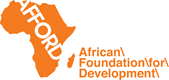 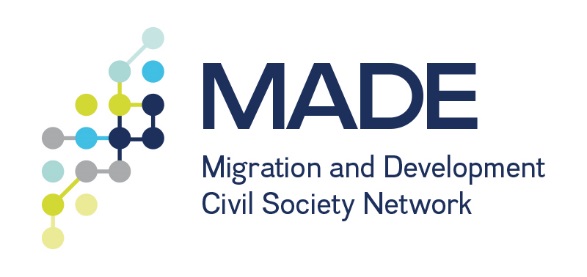 MADE West Africa Match-Funding Contribution 2018-2019Call for proposals Small-scale grant in match funding for actions for the effective channelling of remittances for development and job creation in Ghana or Sierra LeoneApplication FormPlease submit completed application form to richard@afford-uk.org  before 20 August 2018. Please use the eligibility criteria in the concept note of this call as the basis for your application. CONTACT INFORMATIONORGANIZATIONAL BACKGROUNDB.1 Profile of your organization (max. 200 words)Briefly describe your organization’s profile (mandate/ focus/ target groups/ geographical area/ organizations structure and number and type of staff/network)B.2 Work experience on migration, diaspora and development (max 150 words) Does your organization have experience in working with your national or city government for the development and job creation in your communities of operation? Are you currently involved in such actions? If yes, please provide one or two examples of past or current actions. ADVOCACY ACTION PROPOSALC.1 Title of the Action C.2 Country(/ies), level of implementation and language In which country(ies) will your action take place?At what level (regional, national, local) is the action implemented? In which language(s) will the activities be conducted?C.3 Description of the activity (max. 500 words)Provide a detailed explanation of your proposed action. What do you plan to do? And which government (departments) and key stakeholders do you plan to engage with and how? C.4 Implementation period and dates What is your proposed timeline? If relevant, identify potential target date(s) for your activity.C.5 Objectives, results, indicators and impact (max. 200 words)In a few bullets list the objectives for your action, the outputs and results you want to achieve, and how you will evaluate the results, using which indicators. Also describe the impact you expect your action to have on development and job creation in your communities of operation? C.6 Partnership Do you plan to collaborate with other organizations for this activity? If so, briefly describe the partnership and profile of the organizations/networks involveINDICATIVE BUDGET An 8000 EUR will be allocated for each national advocacy activity. Please provide a detailed budget proposal. An example of a template you can use is provided below. ANNEXES TO THE APPLICATION Please submit: Your option for match funding, by indicating the kind (see the above 6 point list), the source and the approximate amount.Your documents of incorporation, registration, constitution, annual reports, audited financial report, bank details and statementsAFFORD Rich Mix Building
35-47 Bethnal Green Road
Shoreditch, London, E1 6LATel: + 44 (0) 203 326 3750E-mail: richard@afford-uk.org Website: www.afford-uk.org 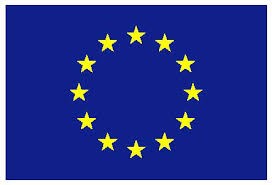 This project is co-funded by the European UnionName of the organizationContact PersonE-mail addressCountryAddress Telephone number Mobile number WebsiteFacebookBudget itemTotal Amount (in EUR)Justification (explain the budget item and amount)AHuman ResourcesA.1Staff costA.2 Consultancy costsB Costs B.1VenueB.2 EquipmentB.3MealsB.4AccommodationB.5TransportationB.6…CPrinting and advocacy materialsC.1Printing advocacy report/toolsC.2TranslationC.3…D.Other costsD.1 ….Total